ProjektOprava místní komunikace v obci Hlubočanybyl realizován v roce 2017, za přispění prostředků státního rozpočtu ČR, z programu Ministerstva pro místní rozvoj.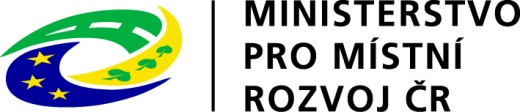 